О внесении изменений в постановление администрации Мариинско-Посадского района   Чувашской   Республики   от 26 июля 2018 г. №504 «Об утверждении положения и состава районной эвакоприемной комиссии»      В связи с кадровыми изменениями, администрация Мариинско-Посадского   района  Чувашской  Республики  п о с т а н о в л я е т:Внести   в   постановление   администрации   Мариинско-Посадского   районаЧувашской Республики от 26 июля 2018 года № 504 «Об утверждении положения и состава районной эвакоприемной комиссии» следующие изменения:	      - Приложение №2 к постановлению администрации Мариинско-Посадского района Чувашской Республики от 26 июля 2018 года № 504 «Об утверждении положения и состава районной эвакоприемной комиссии» изложить в новой редакции согласно приложению к настоящему постановлению.	   2. Настоящее постановление вступает в силу со дня его официального опубликования.И.о. главы администрации Мариинско-Посадского районаПриложение № 2 к постановлению администрацииМариинско-Посадского района от «18» марта  2020 г. №224Состав районной эвакоприемной комиссиис распределением обязанностей между членами комиссииЧёваш  РеспубликинС.нт.рвёрри район.надминистраций.Й Ы Ш Ё Н У№С.нт.рвёрри  хули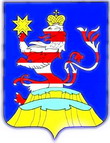 Чувашская  РеспубликаАдминистрацияМариинско-ПосадскогорайонаП О С Т А Н О В Л Е Н И Е18.03.2020  № 224г. Мариинский  Посад№п/пФамилия, имя, отчествоЗанимаемая должность по основной деятельностиОбязанности (должность) в комиссии1.ВеденееваМарина МихайловнаУправляющий делами – начальник отдела организационной работы администрации Мариинско-Посадского районаПредседатель комиссии2.Малинин Александр НиколаевичНачальник отдела специальных программ администрации Мариинско-Посадского района Заместитель председателя комиссии3.Михайлова Валентина АлександровнаГлавный специалист-эксперт отдела специальных программ администрации Мариинско-Посадского района Секретарь комиссии4.Данилов Игорь ВалерьевичЗаместитель начальника отдела градостроительства и развития общественной инфраструктурыОтветственный за автотранспорт5.Сироткина Радмила ЮрьевнаГлавный специалист-эксперт отдела экономики и имущественных отношений администрации Мариинско-Посадского районаТрудоустройство, учет пребывающего населения6.Львова Ольга Ивановна Начальник отдела социальной защиты населения Мариинско-Посадского района казённого учреждения "Центр предоставления мер социальной поддержки" Министерства труда и социальной защиты Чувашской РеспубликиСоциальное обеспечение населения7.Сергеев Александр АнатольевичНачальник ОМВД России по Мариинско-Посадскому району Ответственный за наведение порядка среди прибывающего населения8.Албутова Людмила ИльиничнаЗаместитель главного врача по медицинской части БУ «Мариинско-Посадская ЦРБ им.Н.А.Геркена» Минздрава ЧувашииОтветственный за медицинское обслуживание9.Иванов Алексей  ПетровичНачальник отдела информатизации  администрации Мариинско-Посадского районаОтветственный за оповещение и связь10.Тихонов Василий ИвановичНачальник миграционного пункта отдела МВД РФ по Мариинско-Посадскому районуПостановка на паспортный учет населения11.ПоповЮрий  АлексеевичДиректор БУ ЧР «Мариинско-Посадское лесничество» Минприроды ЧувашииОбеспечение строительными материалами12.Матвеева Анна ГеоргиевнаГлавный специалист-эксперт (архитектор) отдела строительства и развития общественной инфраструктуры администрации Мариинско-Посадского районаОказание помощи при индивидуальном строительстве13.Кочуров Александр АлексеевичВоенный комиссар Чебоксарского и Мариинско-Посадского районов Чувашской РеспубликиУчет военнообязанных14.Почемов Радим ВячеславовичПредседатель  Октябрьского райпоОбеспечение продуктами питания15.Иванова Светлана АлексеевнаНачальник финансового отдела администрации Мариинско-Посадского района Обеспечение финансовыми средствами16.ГладковаНадежда БорисовнаГлава администрации Мариинско-Посадского городского поселенияОтветственный за сборные эвакуационные пункты (СЭП)17.Осокин Валерий ГеннадьевичГлава администрации Аксаринского сельского поселенияОтветственный за ПЭП18.Назаров Семен МихайловичГлава администрации Бичуринского сельского поселенияОтветственный за ПЭП19.Белова Ринаида ПантелеймоновнаГлава администрации Большешигаевского сельского поселенияОтветственный за СЭП20.Алаев Николай МихайловичГлава администрации Карабашского сельского поселенияОтветственный за ПЭП21.Мельникова Мария ВикентьевнаГлава администрацииКугеевского сельского поселенияОтветственный за ПЭП22.Кураков Владимир ФедотовичГлава администрацииОктябрьского сельского поселенияОтветственный за ПЭП23.Орлов Владимир АльбертовичГлава администрации  Первочурашевского сельского поселенияответственный за СЭП24.Архипов Анатолий МихайловичГлава администрации  Приволжского сельского поселенияответственный за СЭП25.Емельянова Светлана ЮрьевнаГлава администрации Сутчевского сельского поселенияответственный за СЭП26.Журавлев Михаил ЮрьевичГлава администрации Шоршелского сельского поселенияответственный за СЭП27.Коротаева Надежда Алексеевнаи.о. главы Эльбарусовского сельского поселенияответственный за ПЭП